The MermaidShel Silverstein 1965 (as recorded by Great Big Sea 2005)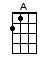 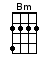 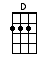 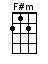 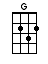 INTRO:  / 1 2 / 1 2 / <melodion or tin whistle>[G] / [D] / [G] / [D] /[G] / [D] / [G] / [D]When [D] I was a lad in a fishing townMe [G] old man said to [D] me"You can [D] spend your life, your [Bm] jolly lifeJust [G] sailing on the [A] seaYou can [D] search the world for pretty girlsTil your [G] eyes are weak and [F#m] dim But [G] don't go searching for a [D] mermaid [Bm] sonIf you [G] don't know [A] how to [D] swim"‘Cause her [G] hair was green as [D] seaweedHer [G] skin was blue and [D] paleHer [G] face it was a [D] work of artI [G] loved that girl with [D] all my heartBut I [G] only liked the [D] upper [Bm] partI [G] did not [A] like the [D] tailINSTRUMENTAL:  <Melodion or tin whistle>[D] / [A] / [D] / [G][A] /[D] / [A] / [D][G] / [A]I [D] signed onto a sailing shipMy [G] very first day at [D] seaI [D] seen the Mermaid [Bm] in the wavesA-[G]reaching out to [A] me"Come [D] live with me in the sea,” said she[G] “Down on the ocean [F#m] floorAnd I'll [G] show you a million [D] wonderous [Bm] thingsYou've [G] never [A] seen be-[D]fore”So [D] over I jumped and she pulled me down[G] Down to her seaweed [D] bedOn a [D] pillow made of a [Bm] tortoise-shellShe [G] placed beneath my [A] headShe [D] fed me shrimp and caviarUp-[G]on a silver [F#m] dishFrom her [G] head to her waist it was [D] just my [Bm] tasteBut the [G] rest of [A] her was a [D] fish‘Cause her [G] hair was green as [D] seaweedHer [G] skin was blue and [D] paleHer [G] face it was a [D] work of artI [G] loved that girl with [D] all my heartBut I [G] only liked the [D] upper [Bm] partI [G] did not [A] like the [D] tailINSTRUMENTAL:  <Melodion or tin whistle>[D] / [A] / [D] / [G][A] /[D] / [A] / [D][G] / [A]But [D] then one day, she swam awaySo I [G] sang to the clams and the [D] whales"Oh, [D] how I miss her [Bm] seaweed hairAnd the [G] silver shine of her [A] scales!”But [D] then her sister, she swam byAnd [G] set my heart a-[F#m]whirl……<PAUSE>‘Cause her [G] upper part was an [D] ugly [Bm] fishBut her [G] bottom part [A] was a [D] girlYes her [G] hair was green as [D] seaweedHer [G] skin was blue and [D] paleHer [G] legs they are a [D] work of artI [G] loved that girl with [D] all my heartAnd I [G] don't give a damn about the [D] upper [Bm] part‘Cause [G] that's how I [A] get my [D] tailINSTRUMENTAL:  <Melodion or tin whistle>[D] / [A] / [D] / [G][A] /[D] / [A] / [D][G] / [A] /[D] / [A] / [D] / [G][A] /[D] / [A] / [D][G] / [A]www.bytownukulele.ca